Художественно-эстетическое развитие - аппликация: «Волшебные цветы»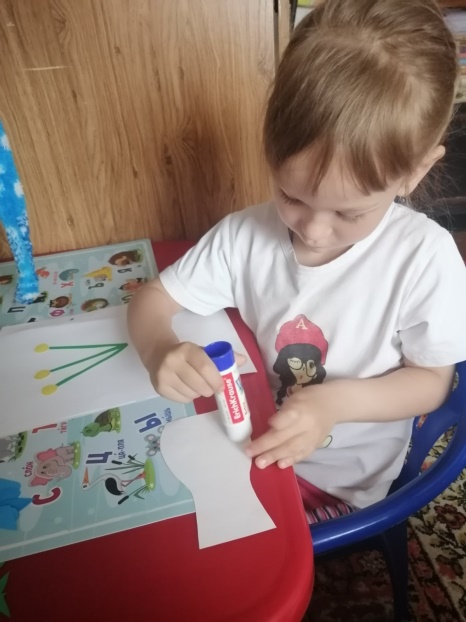 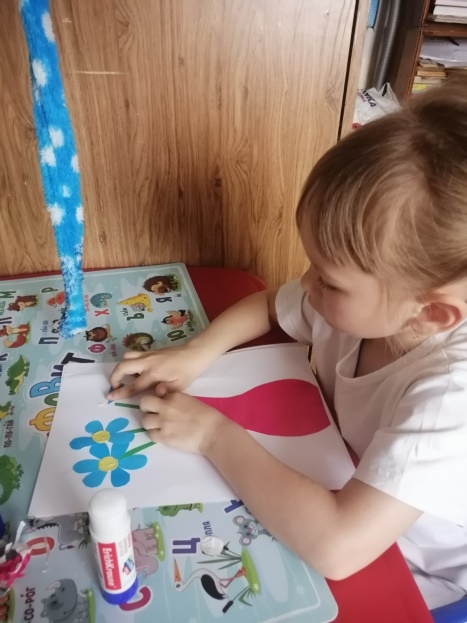 Познание (Конструирование из бумаги) «Плетеный коврик для Винни-пуха»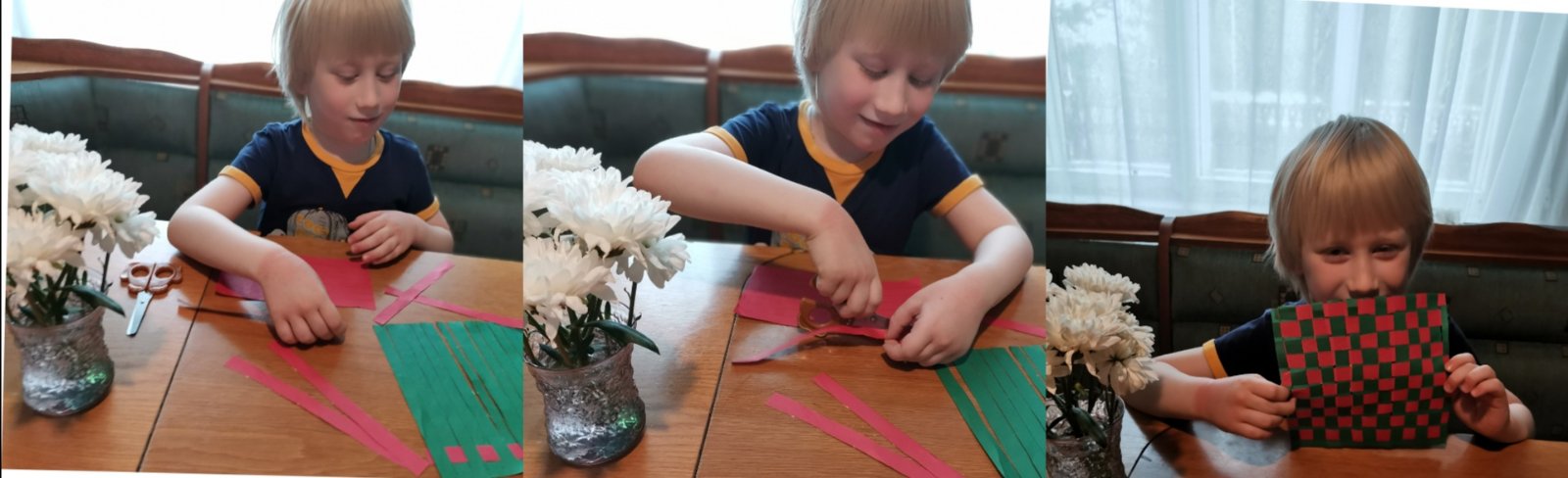 Конструирование из лего 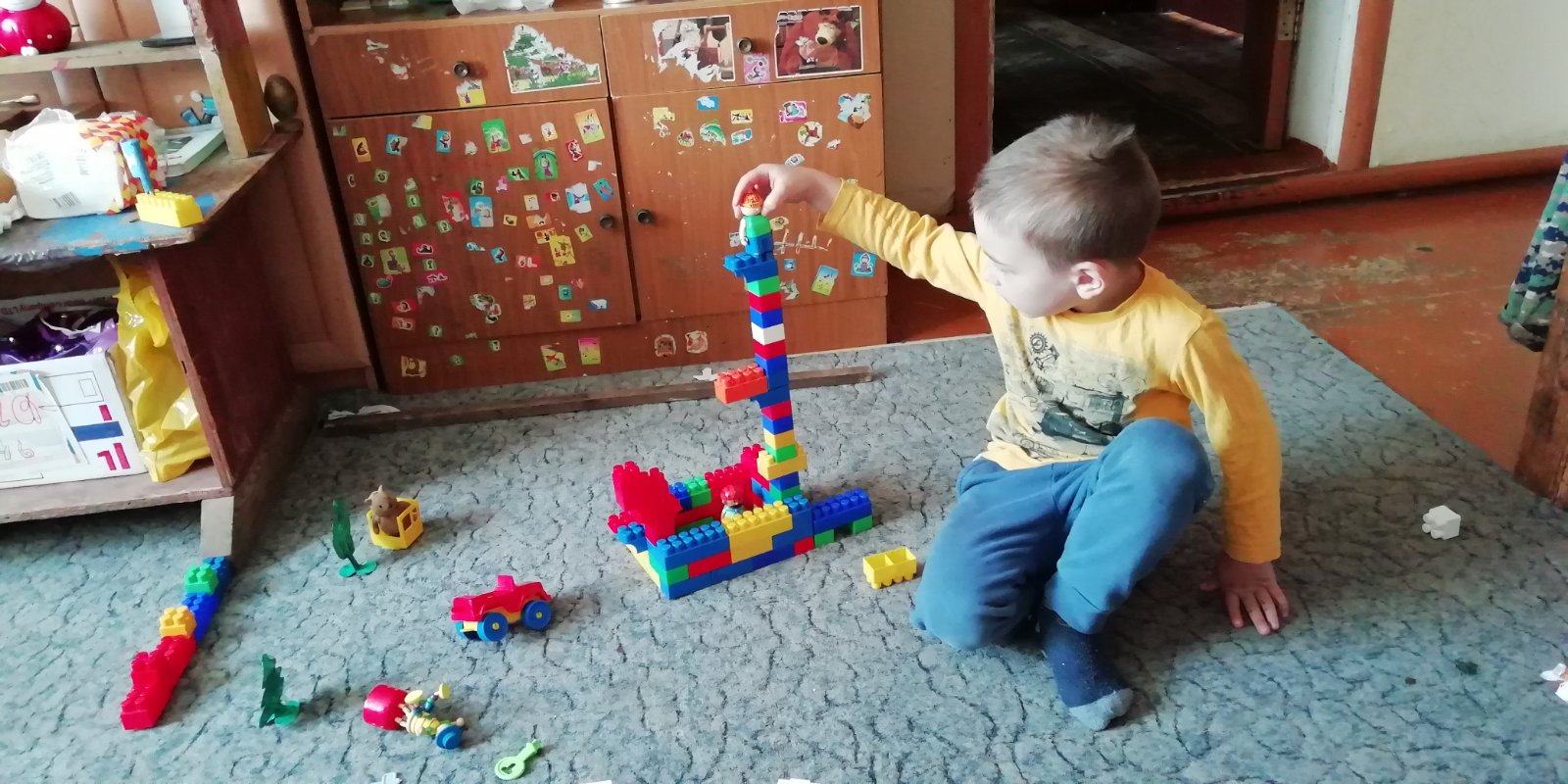 Формирование элементарных математических представлений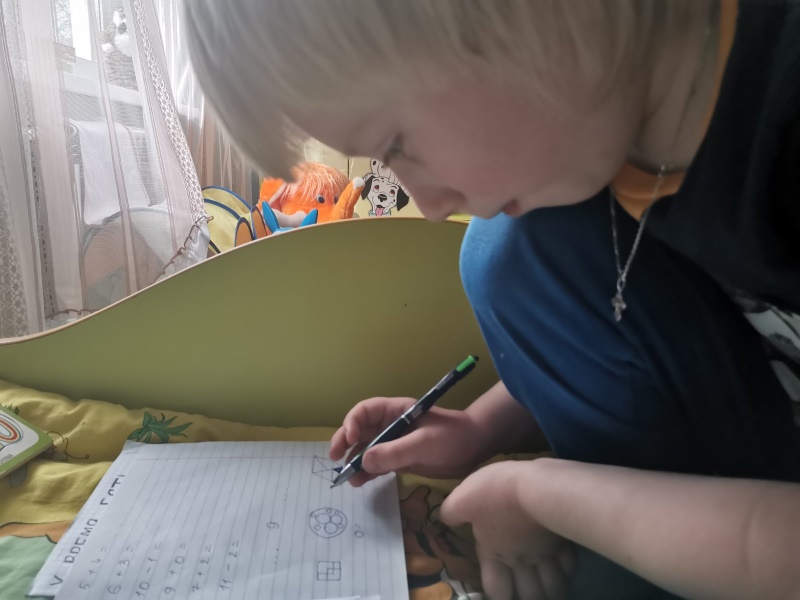 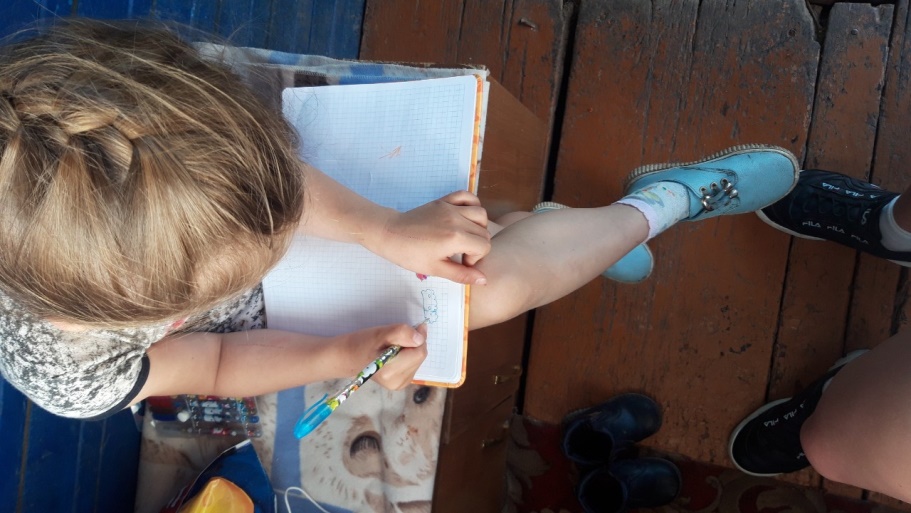 Просмотр книг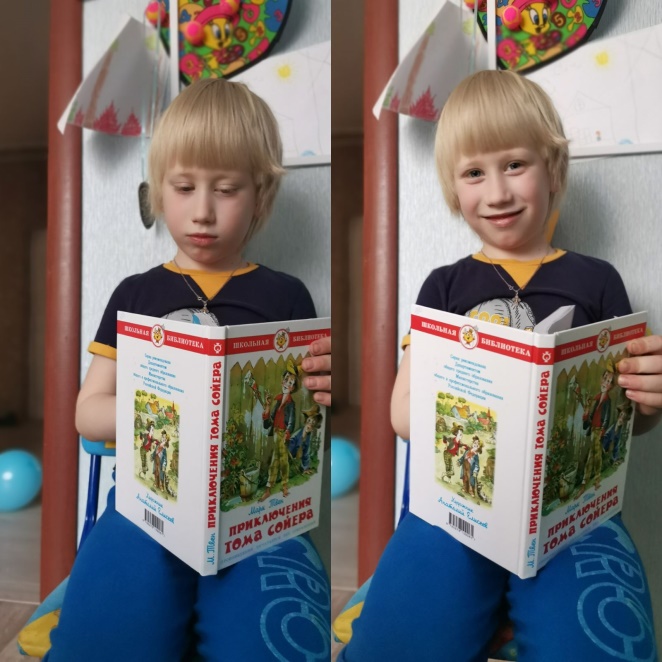 Физо на воздухе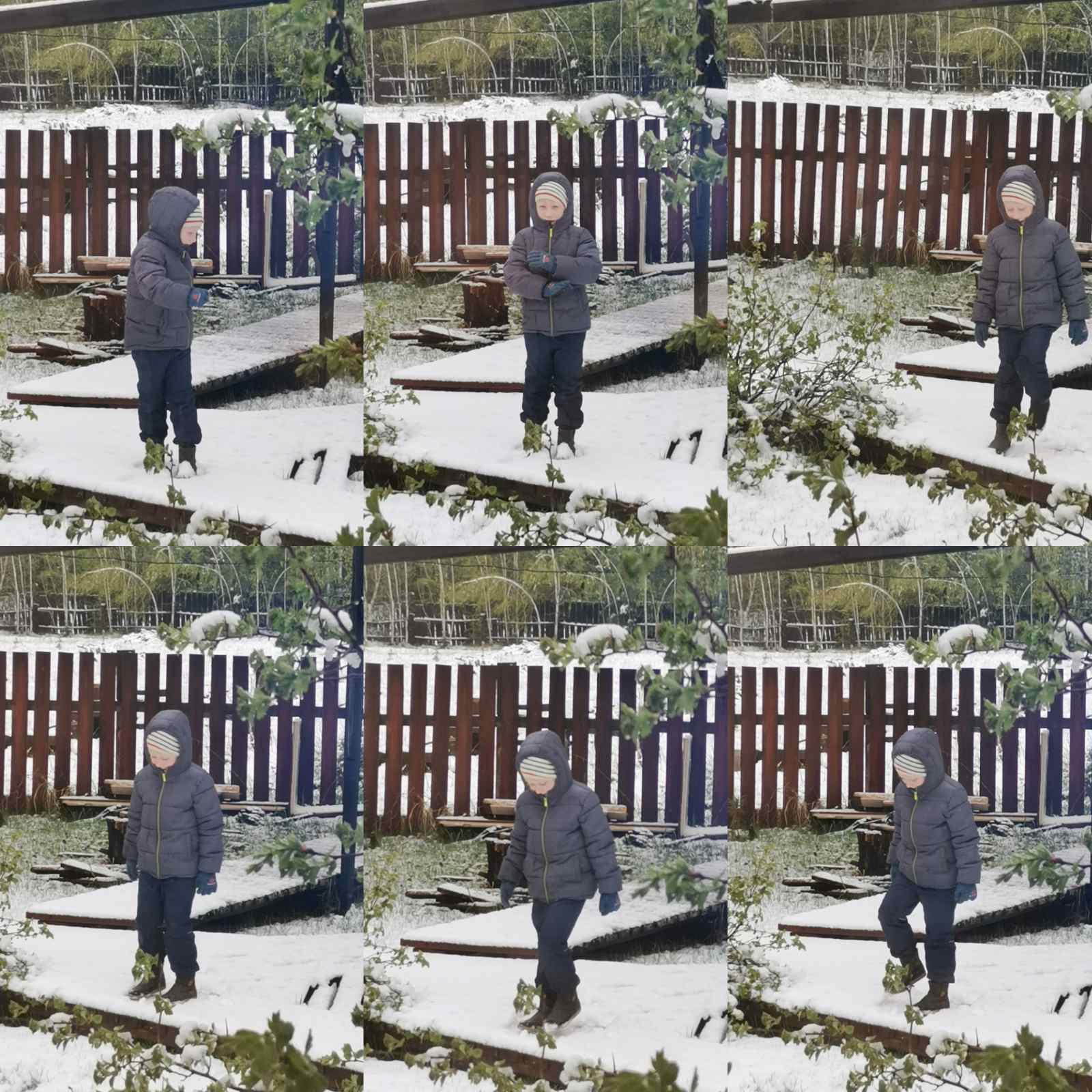 Свободная деятельность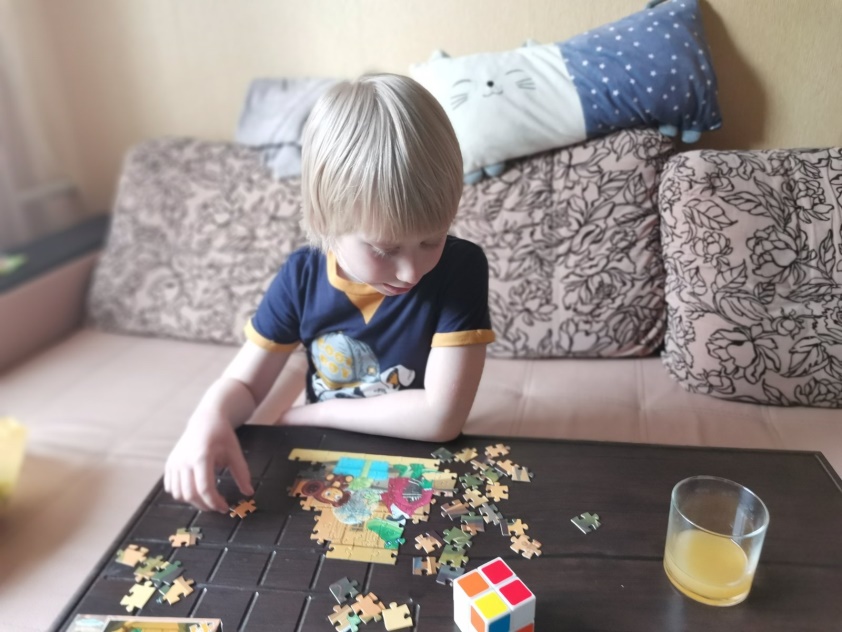 